Menu semaine 6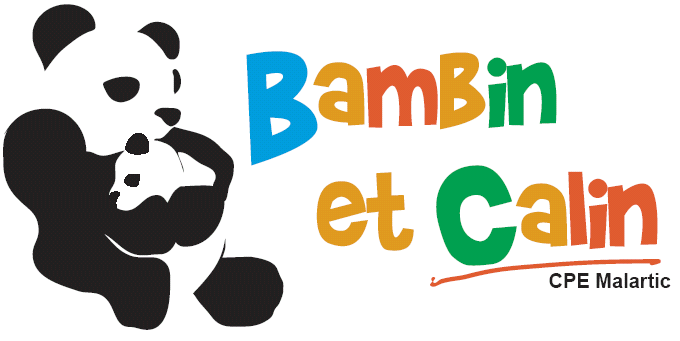 LundiMardiMercrediJeudiVendrediCollation AMFruit fraisLaitSmoothies au tofu et fruitsFruits fraisFromageCheddarFruit fraislaitFruits frais Boisson de soyaRepas du midi      Croquettes  aux thons    trempetteRiz  aux fines herbesSalade  du  chefSoupe orzo et légumesSandwich aux oeufsConcombresFilet de porc Pomme de terre en puréeSalade de chouPain de bléMacédoine pour bébés Tofu style Général TaoRiz aux fines herbesLégumes sautésChili ensoleillé aux lentilles Salade de maïsTortillas grillésDessertYogourt aux fruitsLait Fruits fraisLait Sorbet aux fraisesLait Pouding au tofu et aux fraisesLait Yogourt à la vanilleLait Collation PMTartinade de tofuCraquelins Lait Compote de fruits croustillant de Bran FlakesLaitPain aux carottesLaitTartinade  de fromage et ciboulettesCraquelins LaitGalette à la citrouilleLait